Más información: Michael Coleman es graduado en Bioquímica por la Universidad de Oxford y se doctoró en Bioquímica de neurofilamentos en la Universidad de Londres. Regresó a Oxford para realizar dos posdoctorados, el primero sobre la genética molecular de las enfermedades oculares humanas y el segundo sobre la identificación del gen de degeneración walleriana lenta (WldS) en ratones. El Dr. Coleman es profesor de Neurociencia en el Departamento de Neurociencias Clínicas de la Universidad de Cambridge y recientemente se ha incorporado al Churchill College de Cambridge como investigador senior. Fue director académico del Centro John van Geest para la reparación del cerebro (2016-2022).Su grupo de investigación estudia los mecanismos de degeneración axonal y pérdida de sinapsis, en particular el mecanismo de muerte programada del axón, lo que se conoce también como degeneración walleriana, que puede activarse por lesiones en el axón, mutación genética, toxinas y virus. Su objetivo es caracterizar completamente la vía walleriana (Wallerian pathaway) para identificar las enfermedades humanas asociadas a ella y desarrollar fármacos que permitan modificarla.Además, el profesor Coleman tiene un interés creciente en la formación y tutoría de académicos, incluyendo la dirección de un grupo de mentores entre pares para la investigación de la Enfermedad de Alzheimer en Reino Unido (ECR). Es un fuerte defensor de los esfuerzos para modernizar y mejorar la cultura de la investigación académica.Publicaciones destacadas:Loreto, A., et al. (2021) “Neurotoxin-mediated potent activation of the axon degeneration regulator SARM1”. eLife 10:e72823. DOI: http://doi.org/10.7554/eLife.72823Gilley, J., et al. (2021) “Enrichment of SARM1 alleles encoding variants with constitutively hyperactive NADase in patients with ALS and other motor nerve disorders”. eLife 10: e70905. DOI: https://doi.org/10.7554/elife.70905 Coleman, M.P. and Höke, A. (2020) “Programmed axon degeneration: from mouse to mechanism to medicine”. Nature Reviews Neuroscience 21:183-196. DOI: https://doi.org/10.1038/s41583-020-0269-3 Lukacs, M., Gilley, J., Zhu, Y, et al. (2019) “Severe biallelic loss-of-function mutations in NMNAT2 in two fetuses with fetal akinesia deformation sequence”. Experimental Neurology 320:112961. DOI: https://doi.org/10.1016/j.expneurol.2019.112961 Huppke, P., et al (2019). “Homozygous NMNAT2 mutation in sisters with polyneuropathy and erythromelalgia”. Experimental Neurology 320:112958. DOI: https://doi.org/10.1016/j.expneurol.2019.112958 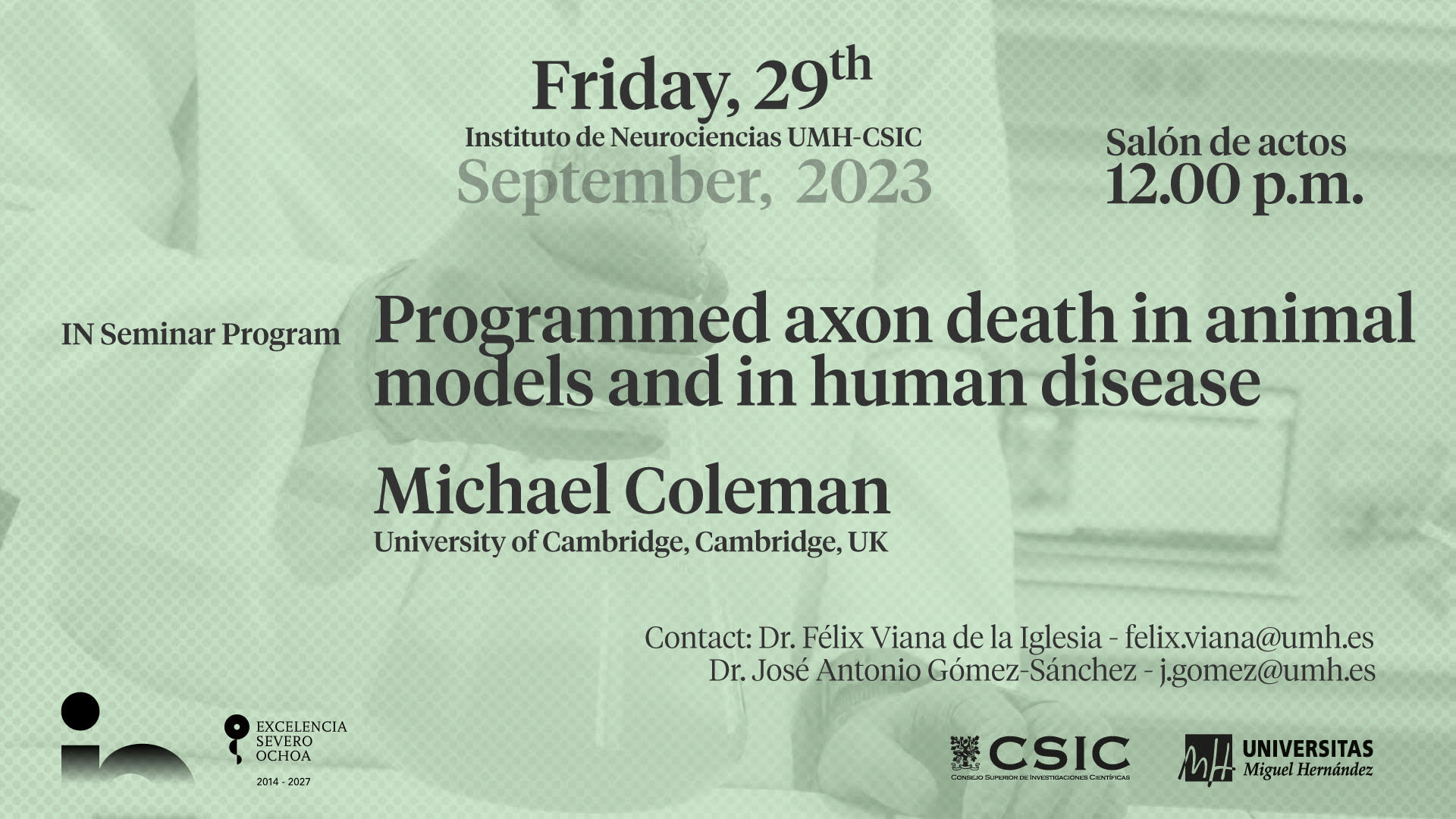 